Tuinvereniging Oostvliet Werkmap 2023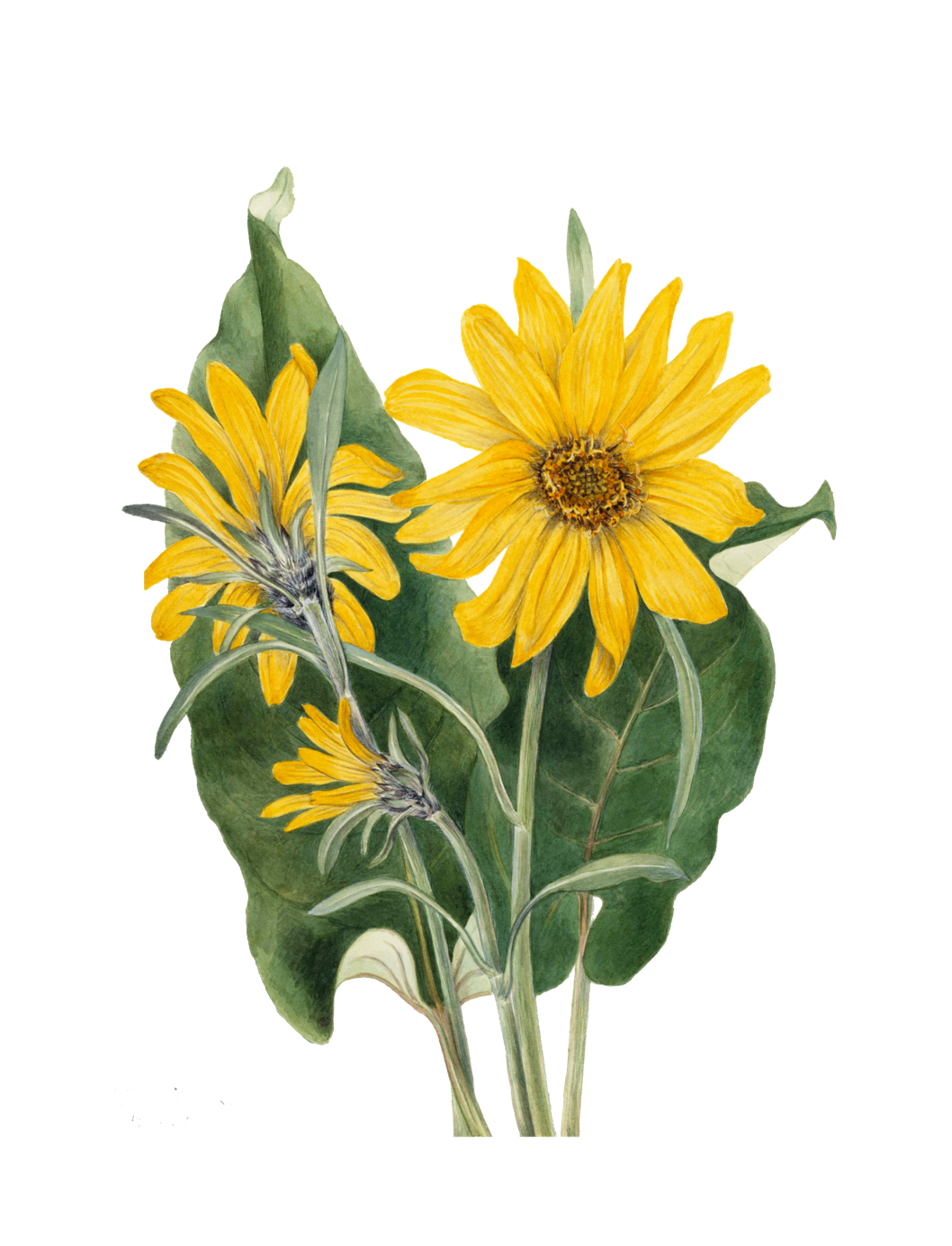 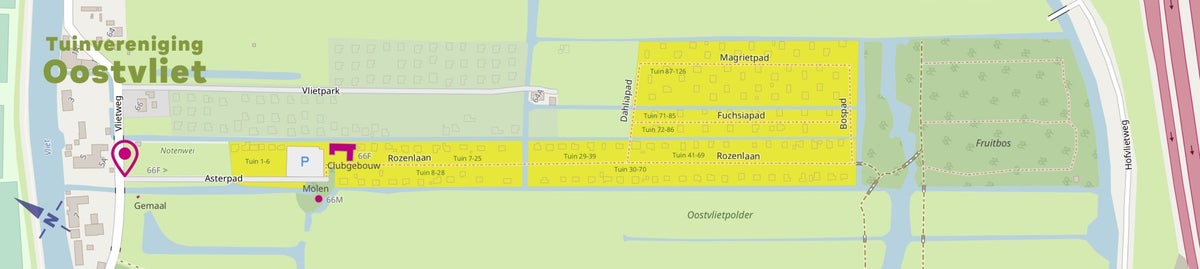 Rooster 2023MaartAprilAprilAprilAprilAprilMeiMeiMeiMeiJuniJuniJuniJuniJuliJuliJuliJuliJuliAugustusAugustusAugustusAugustusSeptemberSeptemberSeptemberSeptemberSeptemberOktoberOktoberOktoberOktober251815222961320273101724181522295121926291623307142128Rozenlaan Noord even1111Rozenlaan Noord oneven2222Rozenlaan Zuid even3333Rozenlaan Zuid oneven4444Fuchsiapad even5555Fuchsiapad oneven6666Margrietpad even7777Margrietpad oneven8888PL1Ploegleider 1Ploegleider 1Ploegleider 1Ploegleider 1Ploegleider 1Ploegleider 1Ploegleider 1Ploegleider 1Ploegleider 1Ploegleider 1Ploegleider 1Ploegleider 1Ploegleider 1Ploegleider 1Ploegleider 1Ploegleider 1Ploegleider 1Ploegleider 1Ploegleider 1Ploegleider 1Ploegleider 1Ploegleider 1Ploegleider 1Ploegleider 1Ploegleider 1Ploegleider 1Ploegleider 1Ploegleider 1Ploegleider 1Ploegleider 1Ploegleider 1Ploegleider 1PL2Ploegleider 2Ploegleider 2Ploegleider 2Ploegleider 2Ploegleider 2Ploegleider 2Ploegleider 2Ploegleider 2Ploegleider 2Ploegleider 2Ploegleider 2Ploegleider 2Ploegleider 2Ploegleider 2Ploegleider 2Ploegleider 2Ploegleider 2Ploegleider 2Ploegleider 2Ploegleider 2Ploegleider 2Ploegleider 2Ploegleider 2Ploegleider 2Ploegleider 2Ploegleider 2Ploegleider 2Ploegleider 2Ploegleider 2Ploegleider 2Ploegleider 2Ploegleider 2PL3Ploegleider 3Ploegleider 3Ploegleider 3Ploegleider 3Ploegleider 3Ploegleider 3Ploegleider 3Ploegleider 3Ploegleider 3Ploegleider 3Ploegleider 3Ploegleider 3Ploegleider 3Ploegleider 3Ploegleider 3Ploegleider 3Ploegleider 3Ploegleider 3Ploegleider 3Ploegleider 3Ploegleider 3Ploegleider 3Ploegleider 3Ploegleider 3Ploegleider 3Ploegleider 3Ploegleider 3Ploegleider 3Ploegleider 3Ploegleider 3Ploegleider 3Ploegleider 3PL4Ploegleider 4Ploegleider 4Ploegleider 4Ploegleider 4Ploegleider 4Ploegleider 4Ploegleider 4Ploegleider 4Ploegleider 4Ploegleider 4Ploegleider 4Ploegleider 4Ploegleider 4Ploegleider 4Ploegleider 4Ploegleider 4Ploegleider 4Ploegleider 4Ploegleider 4Ploegleider 4Ploegleider 4Ploegleider 4Ploegleider 4Ploegleider 4Ploegleider 4Ploegleider 4Ploegleider 4Ploegleider 4Ploegleider 4Ploegleider 4Ploegleider 4Ploegleider 4PL5Ploegleider 5Ploegleider 5Ploegleider 5Ploegleider 5Ploegleider 5Ploegleider 5Ploegleider 5Ploegleider 5Ploegleider 5Ploegleider 5Ploegleider 5Ploegleider 5Ploegleider 5Ploegleider 5Ploegleider 5Ploegleider 5Ploegleider 5Ploegleider 5Ploegleider 5Ploegleider 5Ploegleider 5Ploegleider 5Ploegleider 5Ploegleider 5Ploegleider 5Ploegleider 5Ploegleider 5Ploegleider 5Ploegleider 5Ploegleider 5Ploegleider 5Ploegleider 5PL6Ploegleider 6Ploegleider 6Ploegleider 6Ploegleider 6Ploegleider 6Ploegleider 6Ploegleider 6Ploegleider 6Ploegleider 6Ploegleider 6Ploegleider 6Ploegleider 6Ploegleider 6Ploegleider 6Ploegleider 6Ploegleider 6Ploegleider 6Ploegleider 6Ploegleider 6Ploegleider 6Ploegleider 6Ploegleider 6Ploegleider 6Ploegleider 6Ploegleider 6Ploegleider 6Ploegleider 6Ploegleider 6Ploegleider 6Ploegleider 6Ploegleider 6Ploegleider 6PL7Ploegleider 7Ploegleider 7Ploegleider 7Ploegleider 7Ploegleider 7Ploegleider 7Ploegleider 7Ploegleider 7Ploegleider 7Ploegleider 7Ploegleider 7Ploegleider 7Ploegleider 7Ploegleider 7Ploegleider 7Ploegleider 7Ploegleider 7Ploegleider 7Ploegleider 7Ploegleider 7Ploegleider 7Ploegleider 7Ploegleider 7Ploegleider 7Ploegleider 7Ploegleider 7Ploegleider 7Ploegleider 7Ploegleider 7Ploegleider 7Ploegleider 7Ploegleider 7PL8Ploegleider 8Ploegleider 8Ploegleider 8Ploegleider 8Ploegleider 8Ploegleider 8Ploegleider 8Ploegleider 8Ploegleider 8Ploegleider 8Ploegleider 8Ploegleider 8Ploegleider 8Ploegleider 8Ploegleider 8Ploegleider 8Ploegleider 8Ploegleider 8Ploegleider 8Ploegleider 8Ploegleider 8Ploegleider 8Ploegleider 8Ploegleider 8Ploegleider 8Ploegleider 8Ploegleider 8Ploegleider 8Ploegleider 8Ploegleider 8Ploegleider 8Ploegleider 8Zaterdag 25 maart 2023PloegleiderPloegleider 1Locatie Rozenlaan Noord evenWerkzaamheden en afsprakenZaterdag 1 april 2023PloegleiderPloegleider 2Locatie Rozenlaan Noord onevenWerkzaamheden en afsprakenZaterdag 8 april 2023PloegleiderPloegleider 3Locatie Rozenlaan Zuid evenWerkzaamheden en afsprakenZaterdag 15 april 2023PloegleiderPloegleider 4Locatie Rozenlaan Zuid onevenWerkzaamheden en afsprakenZaterdag 22 april 2023PloegleiderPloegleider 5Locatie Fuchsiapad evenWerkzaamheden en afsprakenZaterdag 29 april 2023PloegleiderPloegleider 6Locatie Fuchsiapad onevenWerkzaamheden en afsprakenZaterdag 6 mei 2023PloegleiderPloegleider 7Locatie Margrietpad evenWerkzaamheden en afsprakenZaterdag 13 mei 2023PloegleiderPloegleider 8Locatie Margrietpad onevenWerkzaamheden en afsprakenZaterdag 20 mei 2023PloegleiderPloegleider 1Locatie Rozenlaan Noord evenWerkzaamheden en afsprakenZaterdag 27 mei 2023PloegleiderPloegleider 2Locatie Rozenlaan Noord onevenWerkzaamheden en afsprakenZaterdag 3 juni 2023PloegleiderPloegleider 3Locatie Rozenlaan Zuid evenWerkzaamheden en afsprakenZaterdag 10 juni 2023PloegleiderPloegleider 4Locatie Rozenlaan Zuid onevenWerkzaamheden en afsprakenZaterdag 17 juni 2023PloegleiderPloegleider 5Locatie Fuchsiapad evenWerkzaamheden en afsprakenZaterdag 24 juni 2023PloegleiderPloegleider 6Locatie Fuchsiapad onevenWerkzaamheden en afsprakenZaterdag 1 juli 2023PloegleiderPloegleider 7Locatie Margrietpad evenWerkzaamheden en afsprakenZaterdag 8 juli 2023PloegleiderPloegleider 8Locatie Margrietpad onevenWerkzaamheden en afsprakenZaterdag 15 juli 2023PloegleiderPloegleider 1Locatie Rozenlaan Noord evenWerkzaamheden en afsprakenZaterdag 22 juli 2023PloegleiderPloegleider 2Locatie Rozenlaan Noord onevenWerkzaamheden en afsprakenZaterdag 29 juli 2023PloegleiderPloegleider 3Locatie Rozenlaan Zuid evenWerkzaamheden en afsprakenZaterdag 5 augustus 2023PloegleiderPloegleider 4Locatie Rozenlaan Zuid onevenWerkzaamheden en afsprakenZaterdag 12 augustus 2023PloegleiderPloegleider 5Locatie Fuchsiapad evenWerkzaamheden en afsprakenZaterdag 19 augustus 2023PloegleiderPloegleider 6Locatie Fuchsiapad onevenWerkzaamheden en afsprakenZaterdag 26 augustus 2023PloegleiderPloegleider 7Locatie Margrietpad evenWerkzaamheden en afsprakenZaterdag 2 september 2023PloegleiderPloegleider 8Locatie Margrietpad onevenWerkzaamheden en afsprakenZaterdag 9 september 2023PloegleiderPloegleider 1Locatie Rozenlaan Noord evenWerkzaamheden en afsprakenZaterdag 16 september 2023PloegleiderPloegleider 2Locatie Rozenlaan Noord onevenWerkzaamheden en afsprakenZaterdag 23 september 2023PloegleiderPloegleider 3Locatie Rozenlaan Zuid evenWerkzaamheden en afsprakenZaterdag 30 september 2023PloegleiderPloegleider 4Locatie Rozenlaan Zuid onevenWerkzaamheden en afsprakenZaterdag 7 oktober 2023PloegleiderPloegleider 5Locatie Fuchsiapad evenWerkzaamheden en afsprakenZaterdag 14 oktober 2023PloegleiderPloegleider 6Locatie Fuchsiapad onevenWerkzaamheden en afsprakenZaterdag 21 oktober 2023PloegleiderPloegleider 7Locatie Margrietpad evenWerkzaamheden en afsprakenZaterdag 28 oktober 2023PloegleiderPloegleider 8Locatie Margrietpad onevenWerkzaamheden en afspraken